             Gullett Sanitation Service Inc.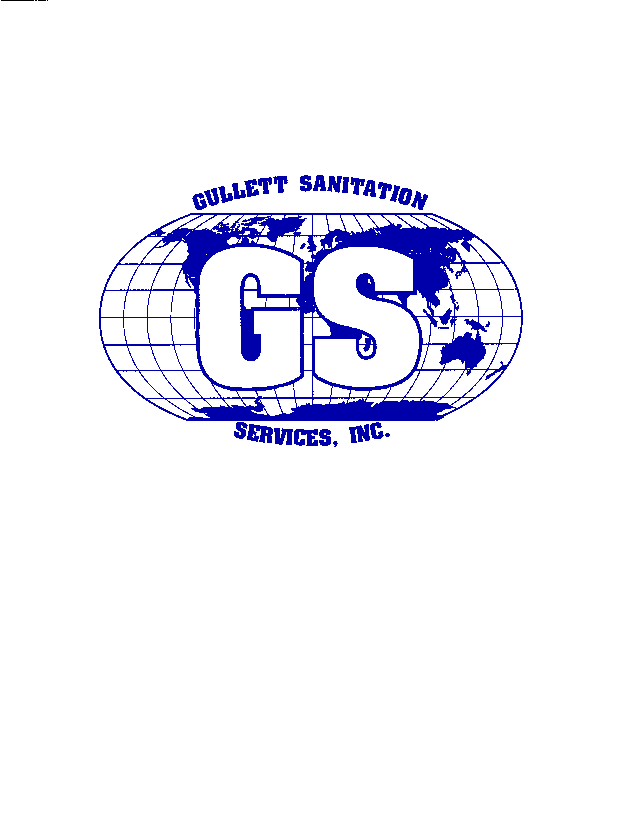 2461 ST. RT. 125 P.O. Box 59Bethel, OH. 45106-0059513-734-2227    Statement Of QualificationsGullett Sanitation Services Inc. Was founded in 1942 by Thurman H. Gullett who operated it until his retirement in 1985. At that time Dan J. Gullett acquired a majority holding in the company, and has as acted as president of the corporation and oversees the day to day operations. Gullett Sanitation has its corporate office in Bethel Ohio a suburb of Cincinnati, Ohio. Since its founding Gullett Sanitation has been providing home sewer service to its clients in southwest Ohio. In the early 1970's Gullett Sanitation began providing transportation and land application of biosolids (sewer sludge) to municipal clients in Ohio. In 1991 Gullett Sanitation expanded its biosolids & residual operations, by starting a mobile dewatering operation.  During this time we have expanded our service area to cover the entire Midwest and areas of the Eastern and Southern United States. In the late 1990’s the dewatering and dredging operation became the focus of our company. During this period we teamed with Roediger Pittsburg to do pilot demonstrations, startups, repair and performance enhancing. This relationship sadly came to an end when the remnants of hurricane Ivan destroyed Roediger Pittsburgh’s manufacturing facility in 2004. This relationship gave us the expertise to develop our skills in the mechanical solids dewatering field, which we have continued to expand upon to this day. Gullett Sanitation has earned a reputation for engineering innovative dewatering solutions to problems such as: unusual characteristics of residuals, performance enhancements or limitations for biosolids & residual disposal. We survey and evaluate each site to assure that we design the most efficient plan for the job. In most cases, we have been able to propose solutions that exceeded the requirements of the customer's specifications. Working with the customer, we are able to understand and accommodate any special requirements you may have including operational hours, truck routes, noise and air issues.We believe that our greatest value to our customers comes from innovative applications of our services to increase productivity and profitability. Our business philosophy is entrenched in the concept of mutual respect among our employees, our suppliers and our customers. We work closely with our customers to define and understand their needs and expectations.                                            Gullett Sanitation Service Inc.2461 ST. RT. 125 P.O. Box 59Bethel, OH. 45106-0059  513-734-2227  Mission StatementOur Mission is to provide our clients with a professional, economic and environmentally responsible contracting service, while maintaining the up most respect and regard for protecting the environment, our customers and the public. We conduct our business to the highest level of safety, integrity and quality for our employees, customers and suppliers. Our business philosophy is entrenched in the concept of mutual respect among our employees, our suppliers and our customers. ManagementGullett Sanitation utilizes hands on direct owner management. This insures that our customers receive the best possible service every day.  By dealing directly with the owner, the customer has direct contact with the decision maker. We believe this to be one of our greatest assets and leads to a more efficient and lower cost project for our customers.Our EmployeesGullett Sanitation’s employees deliver our services to both the industrial and municipal markets with safety and job performance as our driving force. Our commitment to safety is without compromise. We use state of the art equipment to provide our services. However, the success of our service delivery is dependent on the quality of our employees. We provide our employees a working environment conducive to achieving technical excellence and professional development. Our employees bring value to our customers by constantly focusing on "faster, better, and more cost effective" alternatives. All of our personnel have the knowledge to control the operations as well as perform any required maintenance on site or in one of our facilities. We are proud of our dependable and experienced employees and their continued commitment to the success of every project.Environmental PolicyPrevention of pollution and protection of the environment are the fundamental premises of this companies business. We believe that all corporations have a inherit responsibility to protect the environment and conduct their business responsibly.Gullett Sanitation Service Inc.2461 ST. RT. 125 P.O. Box 59Bethel, OH. 45106-0059513-734-2227Corporate Contact InformationPresident:                                        Mr. Dan J. Gullett, President                                                        (513) 734-2227                                                        (513) 317-3671 cell                                                        dangullett@fuse.net Secretary/Treasurer                        Ms. Patricia Gullett Secretary/Treasurer                                                       (513) 734-2227                                                       (513) 317-3672 cell                                                       ms_dusty@fuse.net Operations Manager/Safety           John Harvey Project Manager                                                       (513) 734-2227                                                       (513) 460-1101 cell                                                       jharvey@gullettsanitation.com Attorney                                          Mr. Steve Holmes Esq.                                                        Cors & Bassett, LLC 
                                                        537 East Pete Rose Way 
                                                        Suite 400 
                                                        Cincinnati, Ohio 45202-3502 
                                                        (513) 852-8200 
                                                        (513) 852-8222 (fax)Bank                                                Chase Bank                                                         601 W. Plane St.                                                         Bethel, Ohio 45106                                                         (513) 985-5300Insurance And Bonding                  Weston Insurance Agency LLC                                                         3540 Blue Rock Rd.                                                         Cincinnati, Ohio 45239                                                         513-322-5637